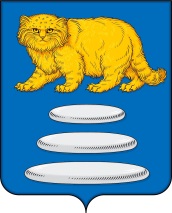 СОВЕТ МУНИЦИПАЛЬНОГО РАЙОНА«СРЕТЕНСКИЙ РАЙОН» ЗАБАЙКАЛЬСКОГО КРАЯРЕШЕНИЕ 28 марта 2024 г.                                                                                 № 56 -РНП                                                      г. Сретенск                                                                О внесении изменений в некоторые нормативно-правовые акты Совета  муниципального района «Сретенский район»         В соответствии с частью 4 статьи 15 Федерального закона  от 06 октября 2003 года № 131-ФЗ «Об общих принципах организации местного самоуправления в Российской Федерации», Бюджетным кодексом Российской Федерации и Уставом муниципального района «Сретенский район»,  Совет муниципального района «Сретенский район» решил:Внести изменения в нормативно - правовые акты Совета муниципального района «Сретенский район», а именно:1)в  решении Совета муниципального района «Сретенский район» № 46-РНП от 21 февраля 2024 года  «О передаче полномочий в области дорожной деятельности в отношении автомобильных дорог местного значения в границах населенных пунктов поселения и обеспечения безопасности дорожного движения на них в соответствии с                                                          законодательством Российской Федерации администрации сельского поселения «Шилко-Заводское»:- Пункт 2 читать в следующей редакции: «2.Муниципальному району «Сретенский район» Забайкальского края заключить с  сельским поселением «Шилко-Заводское» муниципального района «Сретенский район» Забайкальского края соглашение о передаче части полномочий в области дорожной деятельности в отношении автомобильных дорог местного значения в границах населенных пунктов поселения и обеспечение безопасности дорожного движения на них, а также осуществление иных полномочий в области использования автомобильных дорог и осуществления дорожной деятельности в соответствии с законодательством Российской Федерации, а конкретно на устройство уличного освещения по ул. Центральная в с.  Старолончаково в сельском поселении «Шилко-Заводское» на сумму 599965,20 (пятьсот девяносто девять тысяч девятьсот шестьдесят пять) рублей 20 копеек.»; 2)в решении Совета муниципального района «Сретенский район» № 43-РНП от 21 февраля 2024 года  «О передаче полномочий в области дорожной деятельности в отношении автомобильных дорог местного значения в границах населенных пунктов поселения и обеспечения безопасности дорожного движения на них в соответствии с                                                          законодательством Российской Федерации администрации сельского поселения «Ботовское»:- Пункт 2 читать в следующей редакции: «2. Муниципальному району «Сретенский район» Забайкальского края заключить с  сельским поселением «Ботовское» муниципального района «Сретенский район» Забайкальского края соглашение о передаче части полномочий в области дорожной деятельности в отношении автомобильных дорог местного значения в границах населенных пунктов поселения и обеспечение безопасности дорожного движения на них, а также осуществление иных полномочий в области использования автомобильных дорог и осуществления дорожной деятельности в соответствии с законодательством Российской Федерации, а конкретно на устройство уличного освещения по ул. Набережная в с. Аргун в сельском поселении «Ботовское» на сумму 599965,20 (пятьсот девяносто девять тысяч девятьсот шестьдесят пять тысяч) рублей 20копеек.».    3. Муниципальному району «Сретенский район» Забайкальского края подготовить и заключить соответствующие дополнительные соглашения к соглашениям о передаче части полномочий в области дорожной деятельности в отношении автомобильных дорог местного значения в границах населенных пунктов поселения и обеспечение безопасности дорожного движения на них, а также осуществление иных полномочий в области использования автомобильных дорог и осуществления дорожной деятельности в соответствии с законодательством Российской Федерации.      4. Настоящее решение вступает в силу после его официального опубликования (обнародования) в порядке, установленном Уставом муниципального района «Сретенский район»      5. Контроль за исполнением настоящего решения возложить на заместителя главы муниципального района «Сретенский район» по вопросам территориального развития, начальника Управления территориального развития Администрации муниципального района «Сретенский район».  Председатель Совета  муниципального района «Сретенский район»                                                          В.В. Верхотуров  И.О.Главы муниципального района    «Сретенский район»                                                               С.А.СкворцовИсп.: Саблина М.Н.Тел. 8 (30246) 2-13-47Дополнительное Соглашение № 1 к  СОГЛАШЕНИЮ № _____ от ___________ годамежду муниципальным районом «Сретенский район» и органом местного самоуправления сельского поселения «Шилко-Заводское» о передаче части полномочий в 2024 годуг. Сретенск                                                                         «___» ___________ 2024 годаАдминистрация муниципального района «Сретенский район», именуемая в дальнейшем Сторона 1, в лице Главы муниципального района «Сретенский район» Закурдаева Алексея Сергеевича, действующего на основании Устава муниципального района «Сретенский район», с одной стороны, и сельское поселение «Шилко-Заводское», именуемое  в дальнейшем Сторона 2, в лице Главы администрации Атавина Максима Петровича, действующего на основании Устава сельского поселения «Шилко-Заводское», с другой стороны, руководствуясь частью 1 статьи 86 БК РФ, частью 4 статьи 15 Федерального закона  от  6  октября  2003   г.   №  131-ФЗ   «Об   общих  принципах  организации  местного самоуправления  в  Российской   Федерации»,  Уставом муниципального  района «Сретенский район», Решением Совета МР «Сретенский район» № 10 –РНП от 21.12.2005 г. «Об утверждении порядка заключения соглашений» о передаче осуществления части своих полномочий муниципального района «Сретенский район», Решением Совета МР «Сретенский район» №      РНП от «___»  ________2024 г. «О внесении изменений в некоторые нормативно - правовые акты Совета  муниципального района «Сретенский район»  заключили настоящее дополнительное Соглашение о нижеследующем:1.  Пункт 2.1  Соглашения изложить в следующей редакции:2.1.  Сумма межбюджетных трансфертов, передаваемых Стороной 1 на  реализацию  полномочий,  указанных в пункте 1.2 настоящего Соглашения на 2024г. составляет  599965,20 (пятьсот девяносто девять тысяч девятьсот шестьдесят пять тысяч) рублей 20копеек:– на устройство уличного освещения по ул. Центральная в с.  Старолончаково в сельском поселении «Шилко-Заводское» на сумму 599965,20 (пятьсот девяносто девять тысяч девятьсот шестьдесят пять тысяч) рублей 20копеек.    2. Условия Соглашения, не затронутые настоящим Дополнительным соглашением, остаются неизменными.3.   Настоящее Дополнительное соглашение составлено в трех экземплярах, имеющих равную юридическую силу, два экземпляра для Администрации и один для Поселения.                                               4.  Реквизиты и подписи СторонДополнительное Соглашение № 1 к  СОГЛАШЕНИЮ № _____ от ___________ годамежду муниципальным районом «Сретенский район» и органом местного самоуправления сельского поселения «Ботовское» о передаче части полномочий в 2024 годуг. Сретенск                                                                         «___» ___________ 2024 годаАдминистрация муниципального района «Сретенский район», именуемая в дальнейшем Сторона 1, в лице Главы муниципального района «Сретенский район» Закурдаева Алексея Сергеевича, действующего на основании Устава муниципального района «Сретенский район», с одной стороны, и сельское поселение «Ботовское», именуемое  в дальнейшем Сторона 2, в лице Главы администрации Пелепягиной Оксаны Михайловны, действующего на основании Устава сельского поселения «Ботовское», с другой стороны, руководствуясь частью 1 статьи 86 БК РФ, частью 4 статьи 15 Федерального закона  от  6  октября  2003   г.   №  131-ФЗ   «Об   общих  принципах  организации  местного самоуправления  в  Российской   Федерации»,  Уставом муниципального  района «Сретенский район», Решением Совета МР «Сретенский район» № 10 –РНП от 21.12.2005 г. «Об утверждении порядка заключения соглашений» о передаче осуществления части своих полномочий муниципального района «Сретенский район», Решением Совета МР «Сретенский район» №      РНП от «___»  ________2024 г. «О внесении изменений в некоторые нормативно - правовые акты Совета  муниципального района «Сретенский район»   заключили настоящее дополнительное Соглашение о нижеследующем:1.  Пункт 2.1  Соглашения изложить в следующей редакции:2.1.  Сумма межбюджетных трансфертов, передаваемых Стороной 1 на  реализацию  полномочий,  указанных в пункте 1.2 настоящего Соглашения на 2023г. составляет  599965,20 (пятьсот девяносто девять тысяч девятьсот шестьдесят пять тысяч) рублей 20копеек:– на устройство уличного освещения по ул. Набережная в с. Аргун в сельском поселении «Ботовское» на сумму 599965,20 (пятьсот девяносто девять тысяч девятьсот шестьдесят пять тысяч) рублей 20копеек.    2. Условия Соглашения, не затронутые настоящим Дополнительным соглашением, остаются неизменными.3.   Настоящее Дополнительное  Соглашение составлено в трех экземплярах, имеющих равную юридическую силу, два экземпляра для Администрации и один для Поселения.                                               4.  Реквизиты и подписи СторонСторона 1АДМИНИСТРАЦИЯ МУНИЦИПАЛЬНОГО РАЙОНА «СРЕТЕНСКИЙ РАЙОН» ЗАБАЙКАЛЬСКОГО КРАЯЮридический адрес: 673500, ЗАБАЙКАЛЬСКИЙ КРАЙ, СРЕТЕНСКИЙ Р-Н, Г. СРЕТЕНСК, УЛ. КОЧЕТКОВА, Д. 6Банковские реквизиты:ОТДЕЛЕНИЕ ЧИТА БАНКА РОССИИ//УФК по Забайкальскому краю г.Чита, БИК 017601329 р/счет 03231643766400009100ЕКС 40102810945370000063ОТДЕЛЕНИЕ ЧИТА г.ЧИТАОГРН 1027500743610ОКТМО 76640101001ИНН7519000157КПП 751901001л/с 03913012880Глава Администрации муниципальногорайона «Сретенский район»_____________________А.С Закурдаев        Сторона 2АДМИНИСТРАЦИЯ СЕЛЬСКОГО ПОСЕЛЕНИЯ «ШИЛКО-ЗАВОДСКОЕ» МУНИЦИПАЛЬНОГО РАЙОНА «СРЕТЕНСКИЙ РАЙОН» ЗАБАЙКАЛЬСКОГО КРАЯЮридический адрес: 673560, ЗАБАЙКАЛЬСКИЙ КРАЙ, СРЕТЕНСКИЙ Р-Н, С. ШИЛКИНСКИЙ ЗАВОД, УЛ. ЦЕНТРАЛЬНАЯ, Д.7Банковские реквизиты: ИНН 7519003655  КПП 751901001                                                                Р/С    03231643766404559100ЕКС 40102810945370000063ОТДЕЛЕНИЕ ЧИТА БАНКА РОССИИ//УФК по Забайкальскому краю г. Чита,  л/с 03913013010БИК 017601329ОКТМО 76640455Глава сельского поселения «Шилко-Заводское»______________ М.П. АтавинСторона 1АДМИНИСТРАЦИЯ МУНИЦИПАЛЬНОГО РАЙОНА «СРЕТЕНСКИЙ РАЙОН» ЗАБАЙКАЛЬСКОГО КРАЯЮридический адрес: 673500, ЗАБАЙКАЛЬСКИЙ КРАЙ, СРЕТЕНСКИЙ Р-Н, Г. СРЕТЕНСК, УЛ. КОЧЕТКОВА, Д. 6Банковские реквизиты:ОТДЕЛЕНИЕ ЧИТА БАНКА РОССИИ//УФК по Забайкальскому краю г.Чита, БИК 017601329 р/счет 03231643766400009100ЕКС 40102810945370000063ОТДЕЛЕНИЕ ЧИТА г.ЧИТАОГРН 1027500743610ОКТМО 76640101001ИНН7519000157КПП 751901001л/с 03913012880Глава Администрации муниципальногорайона «Сретенский район»_____________________А.С Закурдаев        Сторона 2АДМИНИСТРАЦИЯ СЕЛЬСКОГО ПОСЕЛЕНИЯ «БОТОВСКОЕ» МУНИЦИПАЛЬНОГО РАЙОНА «СРЕТЕНСКИЙ РАЙОН» ЗАБАЙКАЛЬСКОГО КРАЯЮридический адрес: 673555, Забайкальский край, Сретенский район, с. Большие Боты,             ул. Шилкинская, д. 27Банковские реквизиты: ИНН 7519003648  КПП 751901001                                                                Р/С    031006430000000019100ЕКС 40102810945370000063ОТДЕЛЕНИЕ ЧИТА БАНКА РОССИИ//УФК по Забайкальскому краю г. Чита,  л/с 04913012920БИК 017601329ОКТМО 76640405Глава администрации сельского поселения «Ботовское»______________ О.М. Пелепягина